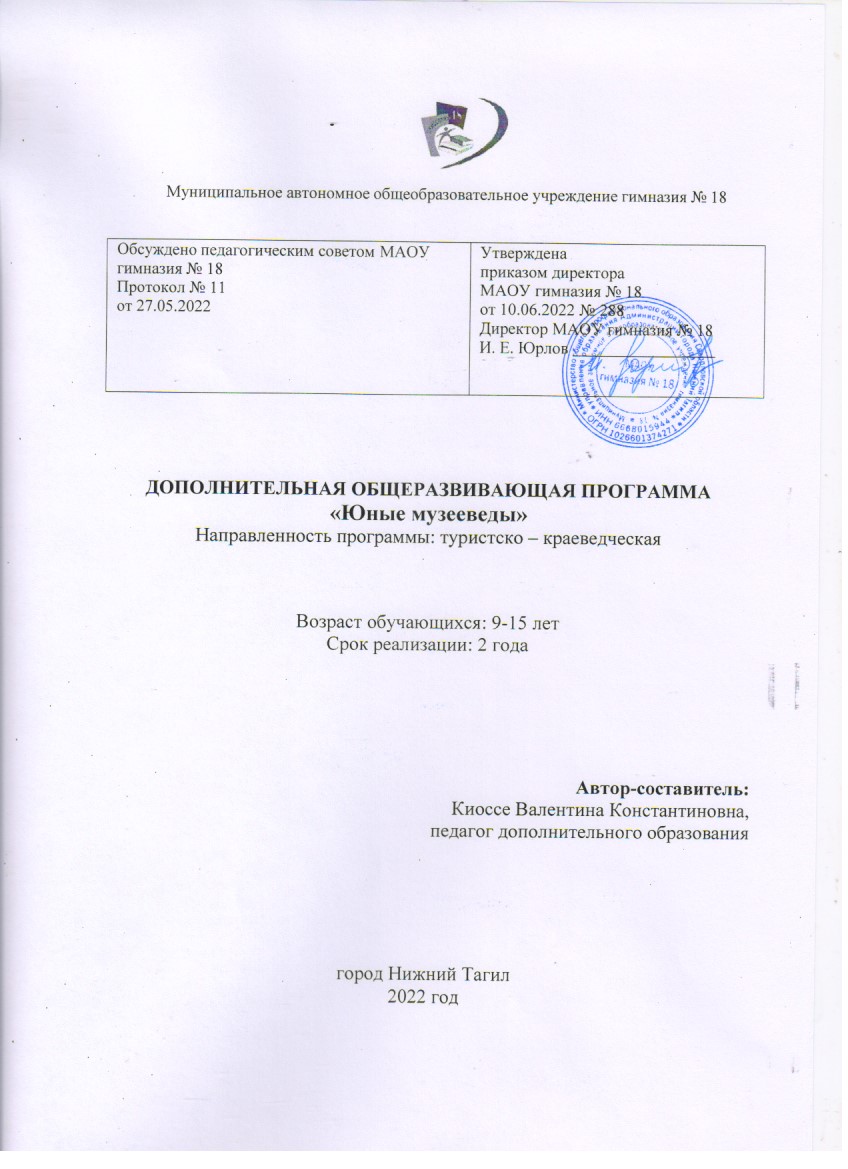 СОДЕРЖАНИЕКОМПЛЕКС ОСНОВНЫХ ХАРАКТЕРИСТИК ОБЩЕРАЗВИВАЮЩЕЙ ПРОГРАММЫ1.1 ПОЯСНИТЕЛЬНАЯ ЗАПИСКААктуальность программы.Музей - исторически обусловленный многофункциональный институт социальной информации, предназначенный для сохранения культурно - исторических и естественно- научных ценностей, накопления и распространения информации по средствам музейных предметов. Документируя процессы и явления природы и общества, музей комплектует, хранит, исследует коллекции музейных предметов, а также использует их в научных и общественно-воспитательных целях.Школьный музей является одним из действенных средств развития творческой самодеятельности и общественной активности, учащихся в процессе сбора, исследования, обработки, оформления и пропаганды материалов по истории края, школы, Школьный музей- центр музейно-педагогической работы в школе.По своему профилю музей является туристско - краеведческим.Школьный музей призван способствовать формированию у учащихся общей культуры личности на основе гражданско-патриотического, духовно- нравственного воспитания.Программа имеет воспитательный и образовательный потенциал за счет богатого историко-краеведческого материала музея, работы с ветеранами города, армии, в состоянии решать задачи воспитания, развития и образования уч-ся. Программа формирует у учащихся потребность сохранить исторический материал, культурные ценности родного края.Программа ориентируется на системный подход в изучении краеведческого материала на основе школьных музейных коллекций.Актуальность программы обусловлена тем, что на современном этапе подготовкой будущих активистов школьного музея, формированием гражданской позиции у школьников музей выступает в качестве инструмента познания, воспитания, социального инструмента памяти, передающего духовный, нравственный, эстетический, исторический опыт, традиции поколений.Программа «Юные музееведы» разработана с учетом действующих нормативных правовых актов в сфере дополнительного образования:Федеральный Закон от 29.12.2012 г. № 273-ФЗ «Об образовании в Российской Федерации» (далее – ФЗ);Федеральный закон РФ от 24.07.1998 № 124-ФЗ «Об основных гарантиях прав ребенка в Российской Федерации» (в редакции 2013 г.);Стратегия	развития	воспитания	в	РФ	на	период	до	2025	года (распоряжение Правительства РФ от 29 мая 2015 г. № 996-р);Постановление Главного государственного санитарного врача РФ от 28 сентября 2020 г. № 28 «Об утверждении санитарных правил СП 2.4.3648-20«Санитарно-эпидемиологические	требования	к	организациям	воспитания и обучения, отдыха и оздоровления детей и молодежи» (далее – СанПиН);Приказ Министерства образования и науки Российской Федерации от 23.08.2017 г. № 816 «Об утверждении Порядка применения организациями, осуществляющими образовательную деятельность, электронного обучения, дистанционных образовательных технологий при реализации образовательных программ»;Приказ Министерства труда и социальной защиты Российской Федерации от 05.05.2018 № 298 «Об утверждении профессионального стандарта«Педагог дополнительного образования детей и взрослых»;Приказ     Министерства     просвещения     Российской     Федерации от 09.11.2018 г. № 196 «Об утверждении Порядка организации и осуществления образовательной деятельности по дополнительным общеобразовательным программам» (далее – Порядок);Приказ     Министерства     просвещения     Российской     Федерации от 30 сентября 2020 года № 533 «О внесении изменений в Порядок организации и осуществления образовательной деятельности по дополнительным общеобразовательным программам, утвержденный приказом Министерства просвещения Российской Федерации от 9 ноября 2018 г. № 196«;Приказ     Министерства     просвещения     Российской     Федерации от 03.09.2019 № 467 «Об утверждении Целевой модели развития региональных систем дополнительного образования детей»;Письмо Минобрнауки России от 18.11.2015 № 09-3242 «О направлении информации» (вместе с «Методическими рекомендациями по проектированию дополнительных общеразвивающих программ (включая разноуровневые программы)»;Письмо   Минобрнауки    России    от    28.08.2015    №    АК-2563/05«О методических рекомендациях» (вместе с «Методическими рекомендациями по организации образовательной деятельности с использованием сетевых форм реализации образовательных программ».Письмо   Минобрнауки    России    от    29.03.2016    №    ВК-641/09«О направлении методических рекомендаций» (вместе с «Методическими рекомендациями по реализации адаптированных дополнительных общеобразовательных программ, способствующих социально-психологической реабилитации, профессиональному самоопределению детей с ограниченными возможностями здоровья, включая детей-инвалидов, с учетом их особых образовательных потребностей»);Приказ Министерства общего и профессионального образования Свердловской области от 30.03.2018 г. № 162-Д «Об утверждении Концепции развития образования на территории Свердловской области на период до 2035 года».Согласно ФЗ №273 (ст. 12. п.5) образовательные программы самостоятельно разрабатываются и утверждаются организацией, осуществляющей образовательную деятельность.Устав МАОУ гимназия № 18Новизна и отличительные особенности общеразвивающей программыНовизной и отличительной особенностью программы следует считать: тематическую направленность на изучение историко-краеведческих и героико- патриотических страниц жизни именно той земли, той малой Родины, где сегодня живут иучатся воспитанники объединения (добывая эти знания сами в сотворчестве с педагогом, они развивают свою визуальную грамотность (мышление), формируя при этом представление о музее, как о части окружающей среды и памяти музея, как о своей личностной памяти);ориентацию на приобретение школьником социальных знаний в различных видах деятельности;интеграцию учебных общеобразовательных программ по предметам: литературное чтение, окружающий мир, искусство, технология, физическая культура и учебно- тематического содержания программы.Педагогическая целесообразность программы заключается в том, что методической основой программы является методика музейной педагогики, использование музейных экспонатов для развития личности и методики школьного образования. В центре программы – музейный предмет, программа использует региональный материал, материальную и духовную культуру края.Принципы функционирования программы:-продуктивности – дети и взрослые в процессе взаимоотношений производят совместный продукт, при этом учитываются достижения самого ребенка с его интересами, чувствами, опытом и произведенным продуктом;-культуросообразности – ориентация на культурные, духовные, нравственные ценности, имеющие национальное и общечеловеческое значение;- творческо-практической деятельности – вариативность в рамках канона;коллективности – воспитание у детей социально - значимых качеств, развитие их как членов общества.Отличительной особенностью программы «Юные музееведы» является то, что ценностные ориентиры программы ярко выраженно направлены на: готовность и способность к духовному развитию, нравственному самосовершенствованию, самооценке, пониманию смысла жизни, индивидуально - ответственному поведению;1.2 ЦЕЛЬ И ЗАДАЧИ ОБЩЕРАЗВИВАЮЩЕЙ ПРОГРАММЫЦель программы: формирование у обучающихся представление о музееведении как научной дисциплине, исследующей процессы сохранения социальной информации, её познания и передачи с помощью музейных предметов.Задачи:познакомить с теорией и практикой экскурсионного дела, освоением основ, методов и приемов ведения экскурсии;дать теоретические знания и сформировать практические навыки в экскурсионной музейной деятельности;учить исследовательскому методу работы с краеведческим материалом;содействовать становлению личности учащихся, развитию творческих способностей, создавать условия для самореализации детей, выявлять одаренных в данном направлении детей, способных к исследовательской работе в области истории и краеведения, на основе опыта поколений и историко-культурного наследия.формировать основы музейной и эстетической культуры, устойчивой потребности общения с музеем, начальная подготовка по музейной профессии: экскурсовод, патриотическое воспитание учащихся, научно-исследовательская и краеведческая поисковая работа;формировать систему базовых национальных ценностей, общественно - полезной и личностно значимой деятельности учащихся;формировать активную гражданскую позицию, добровольного и посильного включения в жизнь обществ;формировать основ гражданской идентичности личности на базе восприятия мира как единого и целостного при разнообразии культур, национальностей, религий;формировать психологических условий развития общения;развивать ценностно-смысловой сферы личности на основе общечеловеческих принципов нравственности и гуманизма;развивать самостоятельности, инициативы и ответственности личности как условия ее самоактуализации;содействовать готовности и способности к реализации творческого потенциала в духовной ипредметно-продуктовой деятельности, социальной и профессиональной мобильности на основе моральных норм, непрерывного образования и универсальной духовно-нравственной установки «становиться лучше»;формировать морали как осознанной личностью необходимости определенного поведения, основанного на принятых в обществе представлениях;развивать умение принятия личностью базовых национальных ценностей, национальных духовных традиций;способствовать развитию готовности и способности выражать и отстаивать свою общественную позицию, критически оценивать собственные намерения, мысли, поступки.Адресат программы: Программа ориентирована на детей в возрасте 9-15 лет. Занятия проводятся в группах, звеньях и индивидуально,сочетая принцип группового обучения с индивидуальным подходом. Условия набора детей в коллектив: принимаются все желающие.Срок реализации программы. Программа рассчитана на 2 года обучения.Формы реализации: очная формаПЛАНИРУЕМЫЕ РЕЗУЛЬТАТЫВ результате освоения курса учащиеся должны знать:-о значении, сущности, задачах исследовательской деятельности учащихся;-отличительные черты исследовательской работы;-основные элементы исследования;-особенности этапов исследования: подготовительного, исследовательского, завершающего;-понятие «методы исследования»;-приемы работы над сообщением, докладом, рефератом;-особенности социологических методов и приемов исследования: опроса (анкетирования, 	интервьюирования), наблюдения, анализа документов;-требования к оформлению результатов исследовательской деятельности;-особенности методов исследования родного края;-признаки школьного музея;-виды и формы работы музея; виды экскурсий.Учащиеся должны уметь:-составлять план; работать со словарями, энциклопедиями, использовать ресурсы Интернет;-составлять анкеты, конструировать вопросы для интервьюирования с целью проведения опроса по - заданной теме;-оформлять результаты исследования;-использовать разнообразные методы с целью исследования родного края;-собирать и оформлять музейные предметы для школьного музея;-готовить эскизы и оформлять экспонаты для школьного музея; проектировать экспозиции.Учебные достиженияУровень освоения детьми содержания преподаваемого предмета:усвоение основных элементов содержания - педагогическое наблюдение, анализ выполненных работ;умение выполнить работу по образцу, применить знания по предмету; самостоятельная практическая работа учащихся - педагогическое наблюдение, анализ выполненных работ;умение анализировать и перерабатывать информацию; выбирать оптимальную форму для решения задачи - педагогическое наблюдение, анализ выполненных работ;участие детей в обучении; оригинальность - педагогическое наблюдение; качество детских творческих «продуктов» - педагогическое наблюдение, анализвыполненных работ;стабильность практических достижений, учащихся - педагогическое наблюдение, фиксация участия, анализ наградных материалов.Устойчивость интереса детей к преподаваемому предмету, предлагаемой деятельности и коллективу:сохранность контингента - анализ журналов работы педагога дополнительного образования;наполняемость коллектива - анализ журналов работы педагога дополнительного образования;положительные мотивы посещения занятий - педагогическое наблюдение, собеседование с обучающимися и их родителями;Личностные достиженияНаправленность динамики личностных изменений – педагогическое наблюдение. Нравственное развитие учащихся – педагогическое наблюдение, собеседование. Приобщенность учащихся к культурным ценностям – педагогическое наблюдение. Уровень творческой активности детей - педагогическое наблюдение, собеседование,анализ творческой деятельности учащихся.Уровень практической реализации творческих достижений, учащихся - фиксация участия детей в творческом отчете, конкурсе творческих работ, выставках.Социально-педагогические результатыадекватность поведения, выбора детьми позиций в отношениях и решений в различных ситуациях - педагогическое наблюдение, собеседование;организация оздоровительной деятельности, снижение заболеваемости, отсутствие негативных изменений в состоянии здоровья, формирование здорового образа жизни - педагогическое наблюдение, собеседование с обучающимися, опрос родителей.Уровни оценки: низкий, средний, высокий.Результаты диагностики фиксируются в аналитических справках, таблицах, журнале учета работы педагога дополнительного образования, журнале достижений, книге отзывов и предложений.СОДЕРЖАНИЕ ОБЩЕРАЗВИВАЮЩЕЙ ПРОГРАММЫ1.4.1 Учебный планПрограмма «Юные музееведы» рассчитана на 2 года обучения. Модуль программы соответствует году обучения. Каждый модуль состоит из пяти разделов:Модуль 1. «Основы музееведения»: 108 часов, 2раза в неделю по 1 и 2 часа.Модуль 2. «Наше наследие»: 108 часов, 2раза в неделю по 1 и 2 часа. Продолжительность академического часа 45 минут.Наполняемость в группах в соответствие с санитарно-эпидемиологическими требованиями к организациям дополнительного образования составляет 15 человек.1.4.2 Учебный (тематический) планСодержание программы предусматривает комплекс занятий, распределенных по следующим модулям, рабочие программы которых представлены в приложениях программы:Рабочая программа модуля представлена в приложении:Приложение 1. Рабочая программа «Юные музееведы» модуль 1 «Основы музееведения»Приложение 2. Рабочая программа «Юные музееведы» модуля 2. «Наше наследие»ОРГАНИЗАЦИОННО – ПЕДАГОГИЧЕСКИЕ УСЛОВИЯ2.1 Календарный учебный график на учебный годС 15.08.2022-01.09.2022: Набор детей в объединения. Проведение родительских собраний, комплектование учебных групп.Начало учебного года: с 1 сентября 2022 года. Конец учебного года: 31 мая 2023 годаПродолжительность учебного года – 36 учебных недель.Каникулы: с 01июня по 31 августа 2023 года.Сроки продолжительности обучения:2.2 Условия реализации программыПомещение, в котором проводятся занятия – школьный музей, оборудованный в соответствии с санитарными нормами: стол и стул для педагога, и учебное пространство для учащихся;Кадровые условия: Киоссе Валентина Константиновна, педагог дополнительного образования, первой квалификационной категории, лауреат 1 степени регионального конкурса «За нравственный подвиг учителя» 2011г. В 2020 году, награждена грамотами Управления образования Администрации города Нижний Тагил, за большой вклад в воспитании подрастающего поколения.Коллектив под руководством Валентины Константиновны ежегодные победители ипризеры городских конкурсов «Школьный музей».Формы аттестации/ контроля и оценочные материалыФормы аттестации и контроля:начальная диагностика – владение терминологией музееведения– анкетирование - викторина, игра, составление кроссвордов, выставкисоставление текста экскурсий и их проведениепрезентации проектных, исследовательских работвыступления на конкурсах исследовательских работ.Наблюдение – в турпоходах, при посещении музеев, на занятиях (поведенческие моменты, умение общаться с ровесниками и людьми старшего возраста, туристские навыки, самостоятельная работа с книгой и так далее).Собеседование – с обучающимися и их родителями (о помощи родителей в подготовке походов по родному краю, о предпрофессиональной подготовке обучающихсяТесты, викторины, творческая работа - как итог изучения отдельного темы или раздела. Исследовательская работа.Конкурсы - как итог индивидуальной или групповой работы.Промежуточная аттестация - как результат усвоения материала программы всей группой учащихся.Собеседование – с обучающимися и их родителями (о помощи родителей в подготовке походов по родному краю, о предпрофессиональной подготовке обучающихся).-Методы самооценки – тестирование.-Тестирование для определения уровня освоения программы, осведомленности в проблемах.Методическое обеспечение программыВ зависимости от поставленных задач на занятии используются различные методы обучения (словесные, наглядные, практические), чаще всего их сочетание. Основные формы проведения занятий – беседы, конкурсы, экскурсии в краеведческий музей, викторины, выставки, экспедиции, встречи с респондентами, работа с источниками интернет-сайтов, составление текстов экскурсий на основе научного краеведческого материала. В качестве дидактического материала используются:раздаточный материал;наглядные пособия;краеведческая литература для чтения;сведения из интернета (краеведческих сайтов)книги, брошюры, газетные материалы;картографические пособия по родному краю;Формы аттестацииОсновным критерием оценки достижений обучающихся можно считать их творческий рост, повышение технического мастерства и креативности мышления.Проверка ожидаемых результатов осуществляется в несколько этапов.Контрольно – диагностические материалы. Лабораторный практикумРабота с документацией школьного музея. Форма занятия: групповая и индивидуальная. Оборудование: документация музея.В процессе реализации общеобразовательной программы «Юные музееведы» ведется обучающая и воспитательная работа. План воспитательной работы составляется ежегодно в соответствии с планами работы музея и гимназии, района, города.Диагностическая карта уровня воспитанности обучающегося (наблюдение)Возраст	Год обучения	За 20. -20 	Пример диагностической карты группыДиагностическая карта №  	Шифр   Возраст	Год обучения	За 20. -20 	ШИФР - О - оптимальный, Д - достаточный, Н - недостаточный3.СПИСОК ЛИТЕРАТУРЫЛитература для педагогаНормативные документы:Федеральный Закон от 29.12.2012 г. № 273-ФЗ «Об образовании в Российской Федерации» (далее - ФЗ);Стратегия развития воспитания в РФ на период до 2025 года (распоряжение Правительства РФ от 29 мая 2015 г. № 996-р);Приказ	Министерства	просвещения	Российской	 Федерации от 09.11.2018 г. № 196 «Об утверждении Порядка организации и осуществления образовательной деятельности по дополнительным общеобразовательным программам» (далее - Порядок);Приказ	Министерства	просвещения	Российской	 Федерации от 30 сентября 2020 года № 533 «О внесении изменений в Порядок организации и осуществления образовательной деятельности по дополнительным общеобразовательным программам, утвержденный приказом Министерства просвещения Российской Федерации от 9 ноября 2018 г. N 196»;Письмо Минобрнауки России от 18.11.2015 № 09-3242 «О направлении информации» (вместе с «Методическими рекомендациями по проектированию дополнительных	общеразвивающих	программ (включая разноуровневые программы)»;Приказ Министерства общего и профессионального образования Свердловской области от 30.03.2018 г. № 162-Д «Об утверждении Концепции развития образования на территории Свердловской области на период до 2035 года».Устав МАОУ гимназия № 18.Литература, использованная при составлении программы:«Разработка дополнительных общеобразовательных общеразвивающих программ в образовательных организациях» (методические рекомендации). МИНИСТЕРСТВО ОБРАЗОВАНИЯ И МОЛОДЕЖНОЙ ПОЛИТИКИ СВЕРДЛОВСКОЙ ОБЛАСТИ. Государственное автономное нетиповое образовательное учреждение Свердловской области «Дворец молодёжи» Региональный модельный центр. Екатеринбург 2021г.Литература для обучающихся (родителейВанслова Е. Г.	Музей и культура. Экспериментальное методическое пособие Е.Г.Ванслова. – М.: МИРОС, 1995. – 174 сГетманская Е.В. Формирование музейной культуры учащихся. – Искусство и образование. - № 1. – 2007.Гурков М.В. Школьный музей. Из опыта работы. – Минск, 1984 4.Емельянов Б.В. Организация экскурсионной работы. – М., 1984.Искусство музейной экспозиции. Сб., научн. тр.НИИ культуры. №45, М., 1977.Михайловская А.И. Музейная экспозиция. М., 1964Музееведение. На пути к музею 21 века: музейнаяэкспозиция.М.,1996Музейные экспозиции и выставки / Музейное дело России М., 2003.Музей и школа. Пособие для учителя. М., 1985.Морозкина Л. Создание и развитие электронных коллекций в музеях. – Мир музея. - № 6. – 2003.Музеи и выставки. Путеводитель по музеям Свердловской области. 1981.Овчинникова Б.Б. Из истории русских музеев. – Екатеринбург, 1992.Попова Г. Эстетическое воспитание школьников средствами музейной экспозиции. – Искусство в школе. - № 3. – 1999.Потапов А. Музейный предмет и его эмоциональное восприятие. –Юхневич М.Ю. Я поведу тебя в музей: Учеб. пособие по музейной педагогике / М-во культуры. РФ. Рос. ин-т культурологии. – М., 2001. – 223 с.Интернет. http://www.museumforum.ru/index.php Музейный форум http://www.museum.ru/rme/sci_museology.asp Российская музейная энциклопедия http://www.krugosvet.ru/enc/kultura_i_obrazovanie/literatura/MUZEI.html Онлайнэнциклопедия КругосветСписок литературы по предмету МузееведениеОсновы музееведения / Отв. ред Э. А. Шулепова. М., 2005. Самарина Н.Г. Роль источника в музейной коммуникации (статья) // М.: изд-во МГУ; СПБ, 2006Акулич Е. М. Музей и регион Екатеринбург, 2004.Дубов И. В. Музееведение: исторические и краеведческие музеи. Краткий курс лекций. СПб. 2004.Зайцев Г. Б. Музеи мира. Учебный справочник. Екатеринбург, 2001.Лысикова О. В. Музеи мира. М., 2004.Магомедов А. Д. Историческое краеведение и музейное дело. Учебно-методическое пособие. Махачкала, 2003.Музееведение: музеи исторического профиля. // Под ред. К. Г. Левыкина, В. Хербста. М., 2008.Овчинникова Б. Б., Чижова Л. В. Музеи России: становление и развитие до начала ХХ в. Екатеринбург, 2002.Полякова М. А. Охрана культурного наследия в России. М., 2005. Старикова Ю. А. Музееведение. Конспект лекций. М., 2006.Шляхтина Л. М. Основы музейного дела: теория и практика. М., 2005.Шляхтина Л. М., Фокин С. В. Основы музейного дела. СПб. 2010. Шулепова Э. А. Основы музееведения. М., 2005.Шустрова И. Ю. История музеев мира. Ярославль, 2002. Юренева Т. Ю. Музей в мировой культуре. М., 2003.Современные образовательные технологииИнновационные требования к педагогике формируют современный процесс обучения, основанный на активном использовании образовательных технологий.К современным образовательным технологиям обычно относят:Дистанционное обучение — беспрерывное взаимодействие преподавателя и учащихся в онлайн-режиме.Развивающее обучение — использование потенциальных талантов, учащихся для развития в них качеств, необходимых для самостоятельного обучения.Проблемное обучение — это технология, при которой преподаватель дает лишь часть материала, чтобы путем решения проблем и обсуждений вместе с учащимися освоить весь материал на практике.Разноуровневое обучение — поддержка и вовлечение в рабочий процесс педагогом и слабых, и сильных учеников.Групповое обучение — развитие навыков работы в команде.Здоровьесберегающие технологии — чередование умственной и физической деятельности.Технология обучения в сотрудничестве — преподаватель строит подачу материала, опираясь на особенности учащихся.Игровое обучение — материал подается в виде игры.Приложение к дополнительной общеразвивающей программе «Юные музееведы»РАБОЧАЯ ПРОГРАММАМОДУЛЬ 1 «ОСНОВЫ МУЗЕЕВЕДЕНИЯ»Тематическое планирование Модуль 1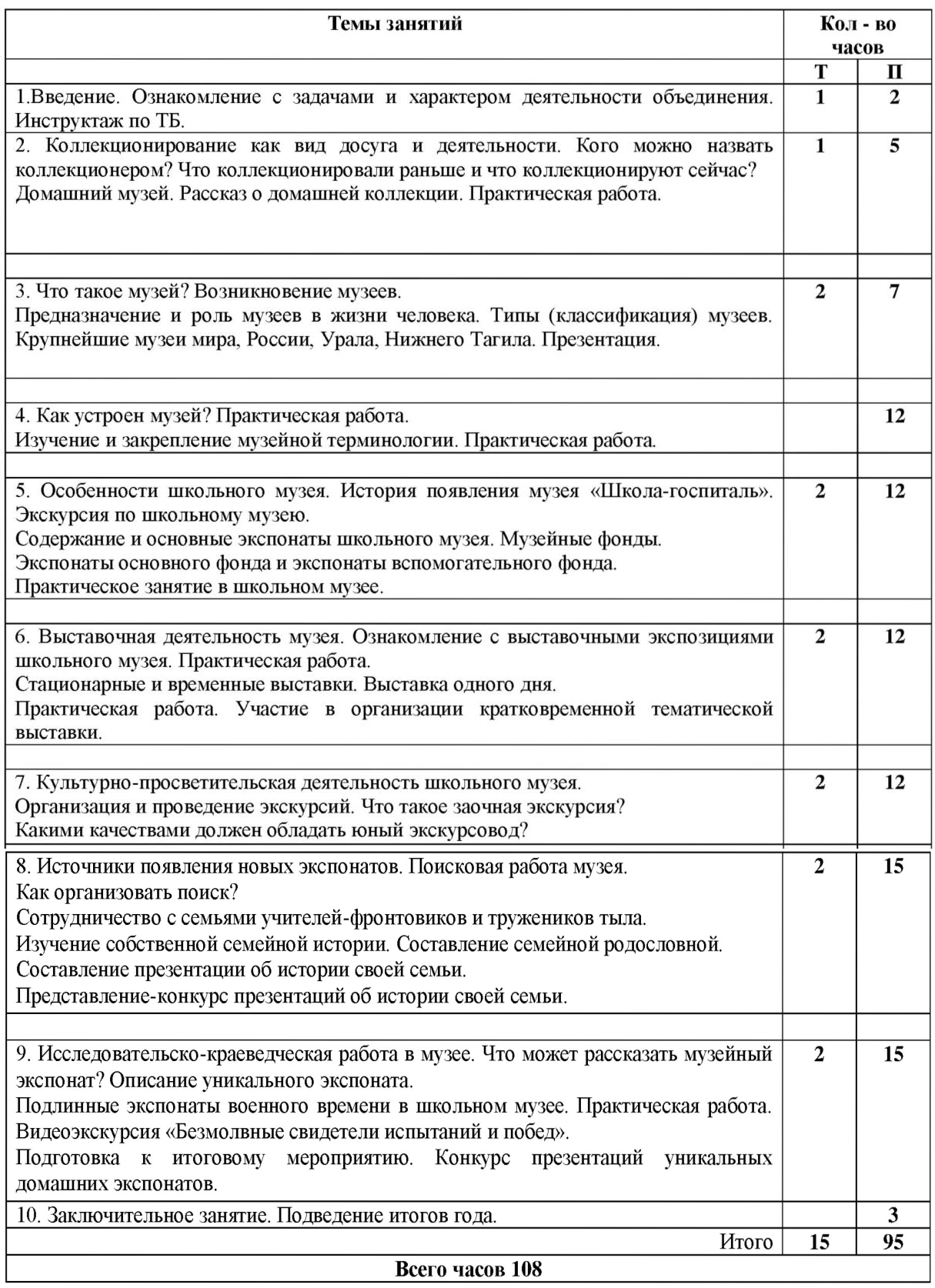 Содержание модуль 1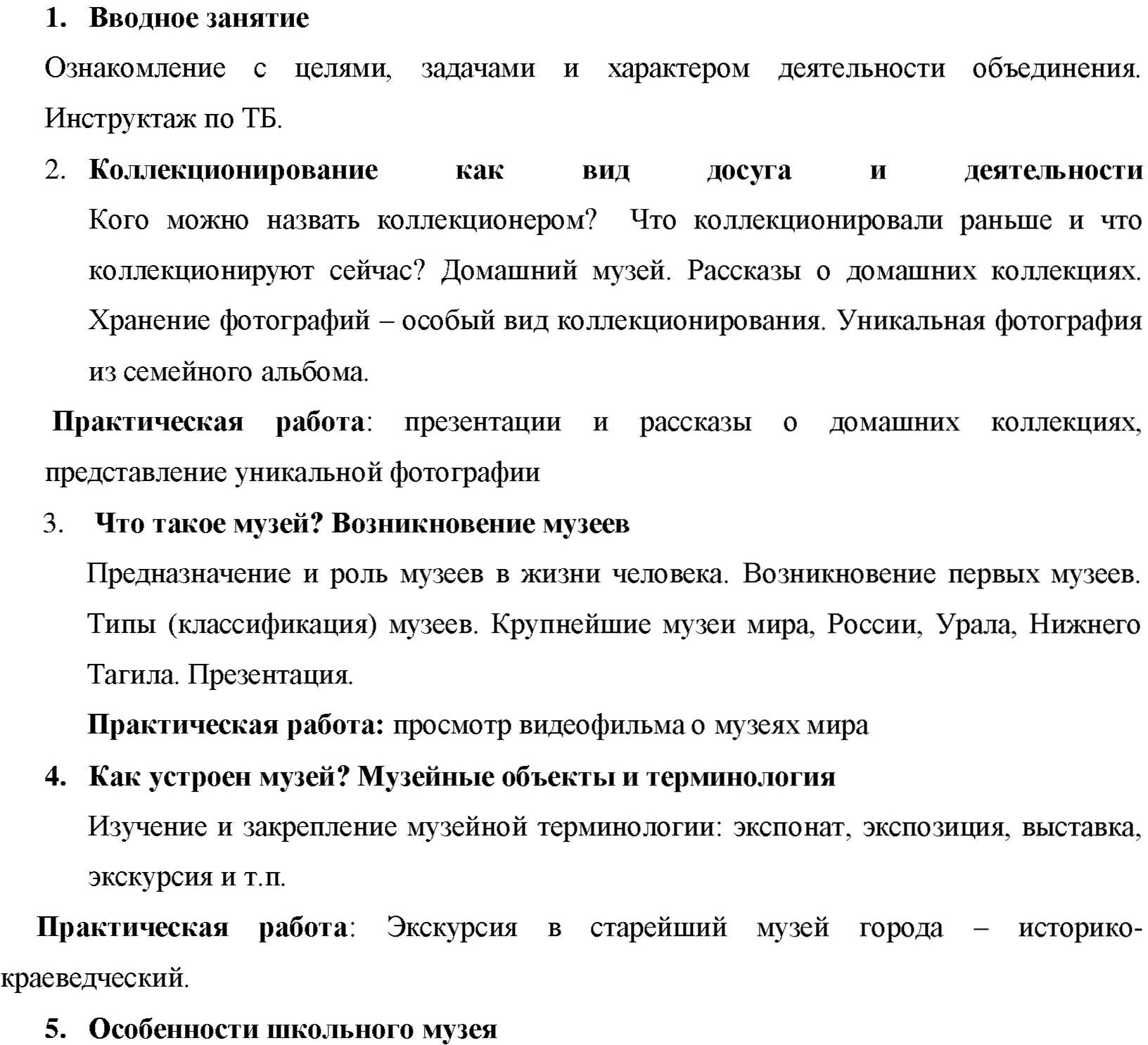 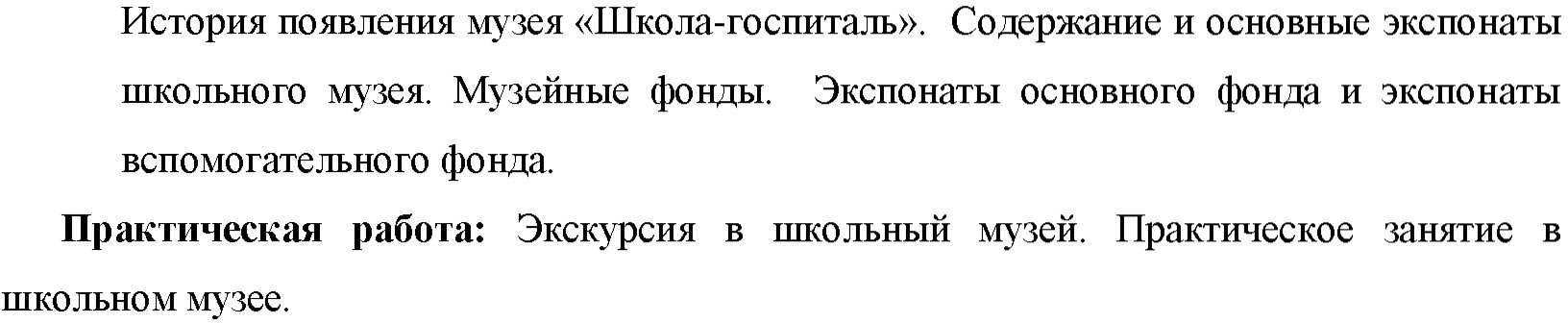 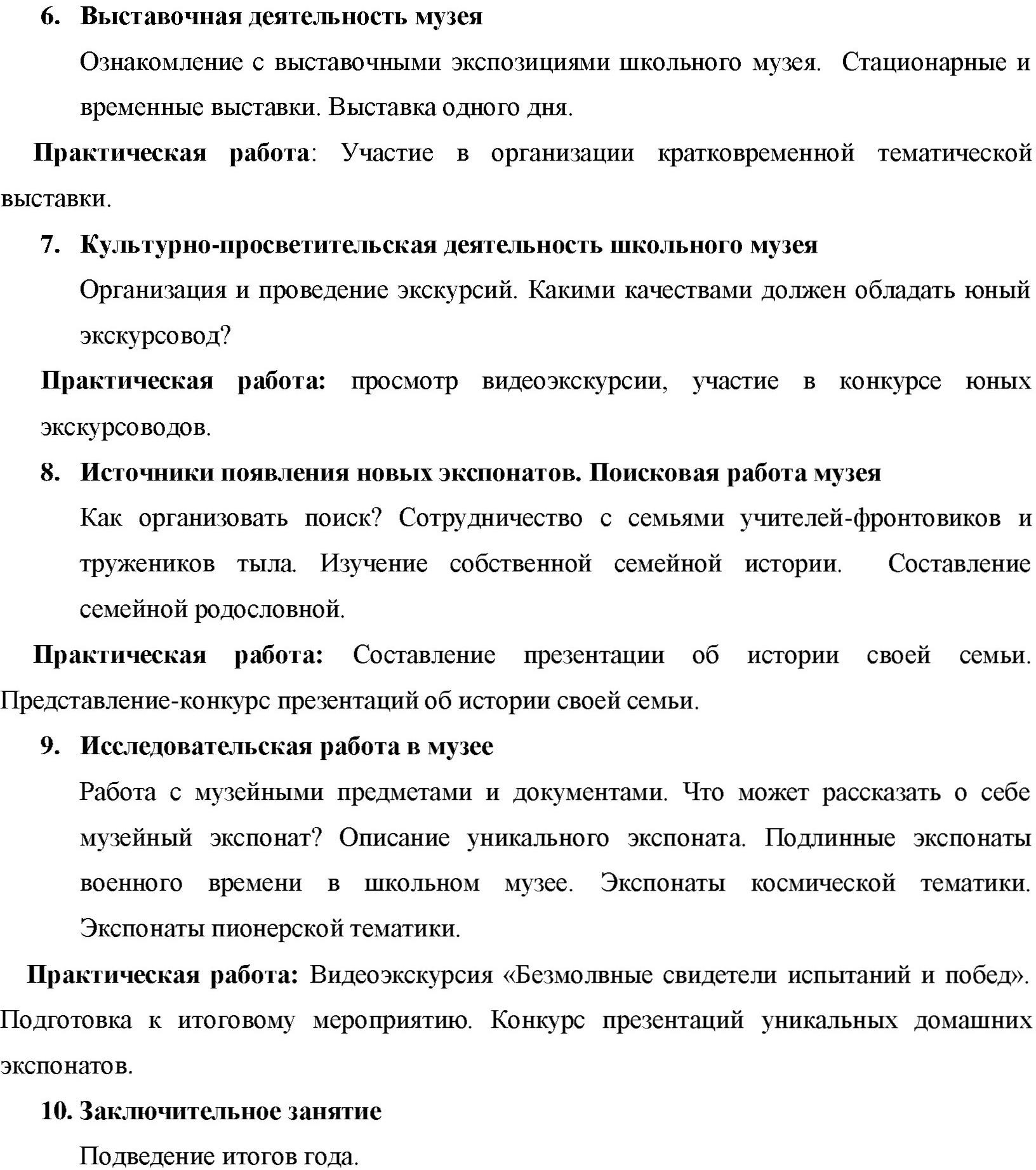 МОДУЛЬ 2 «НАШЕ НАСЛЕДИЕ»Тематическое планирование Модуль 2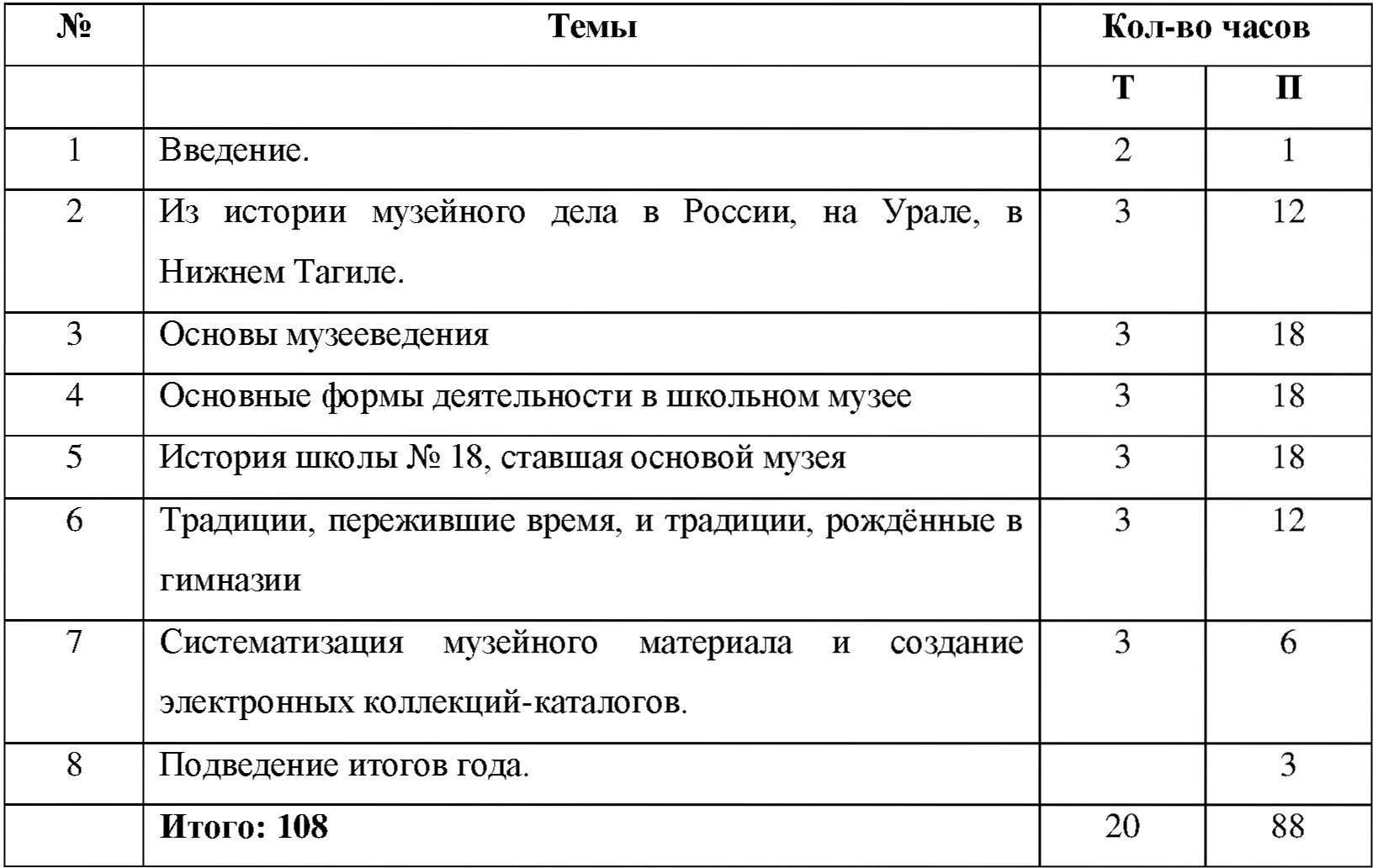 Содержание Модуль 2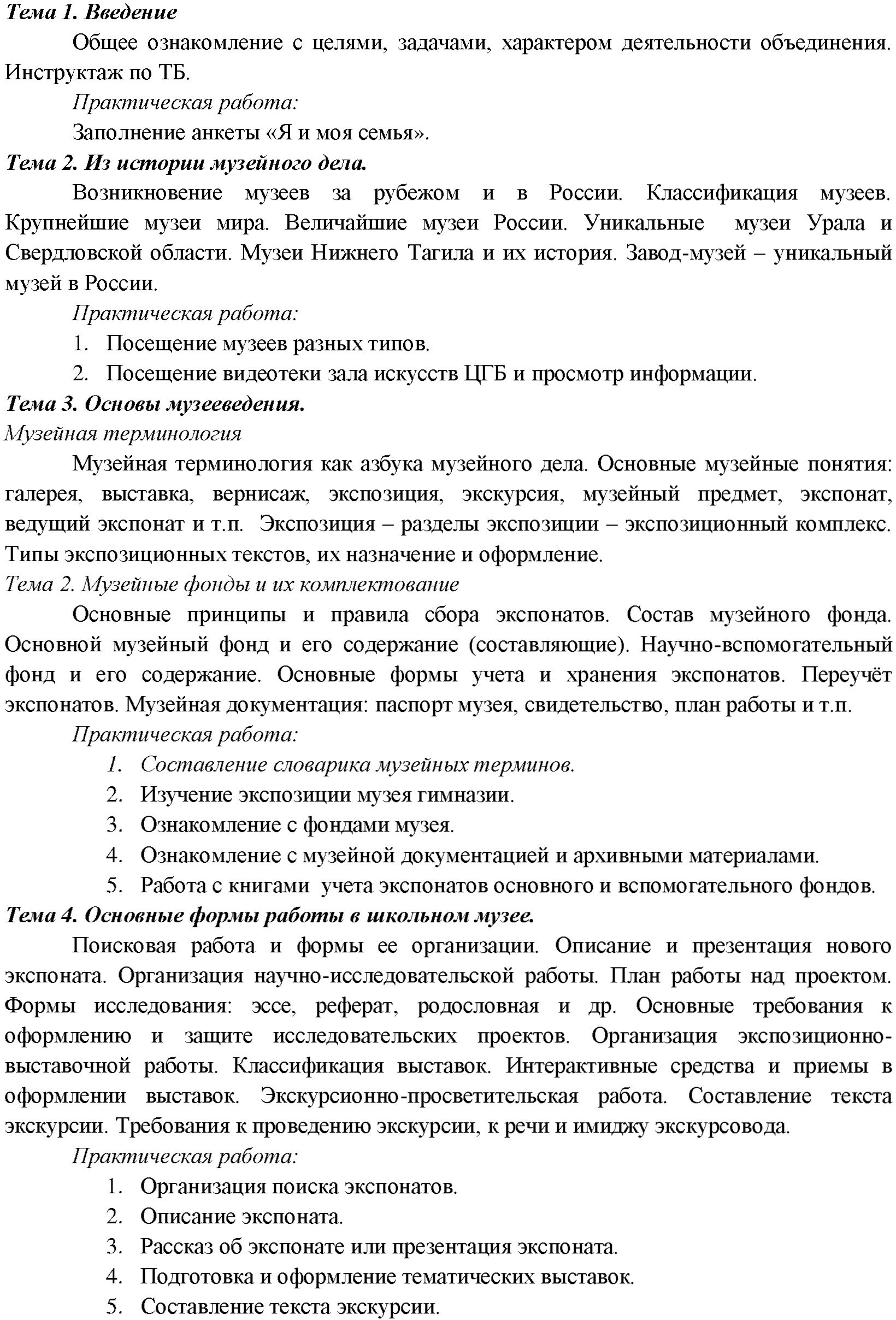 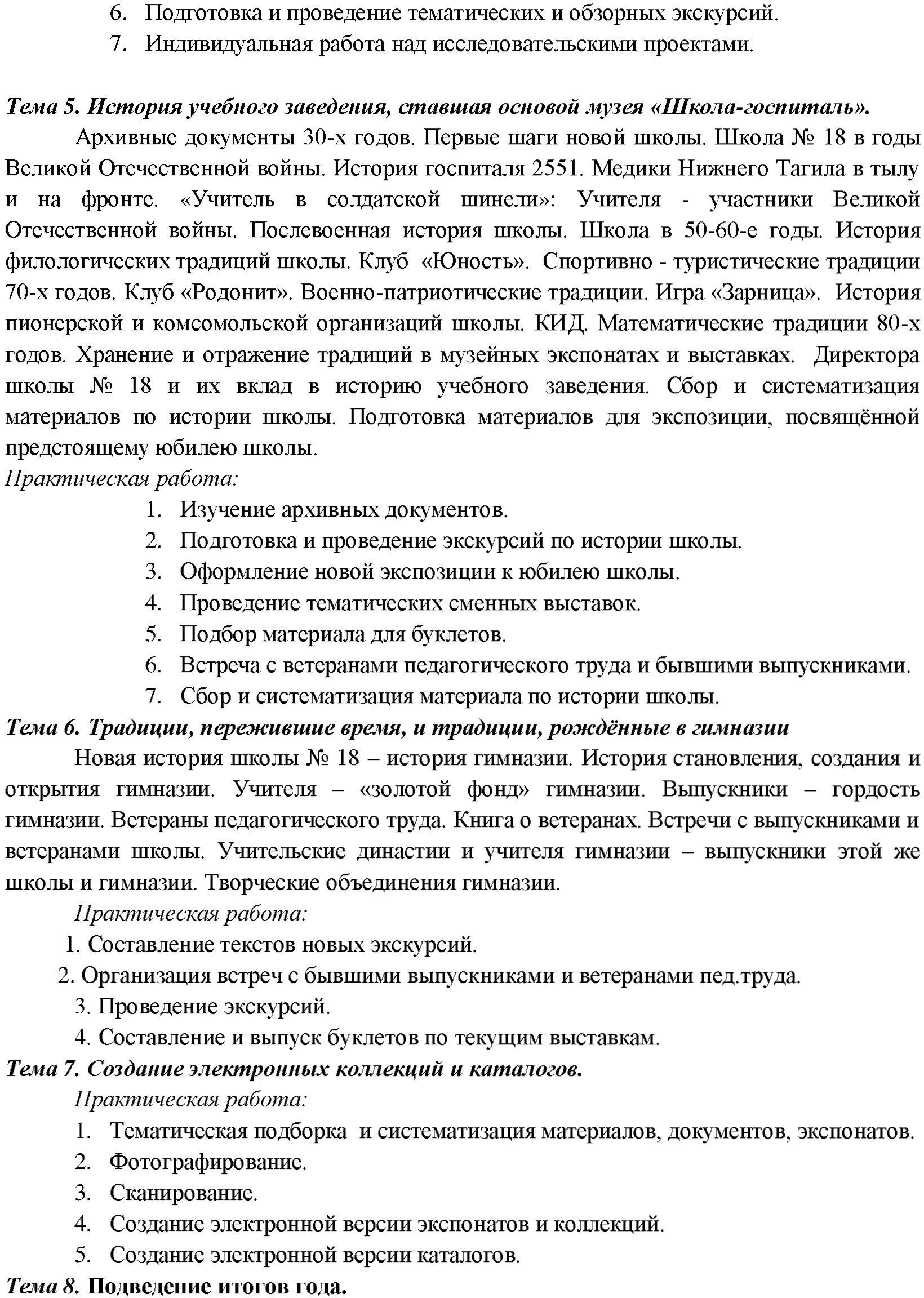 Стр.1КОМПЛЕКС ОСНОВНЫХ ХАРАКТЕРИСТИК ОБЩЕРАЗВИВАЮЩЕЙ ПРОГРАММЫ31.1Пояснительная записка31.2Цель и задачи общеразвивающей программы51.3Планируемые результаты51.4Содержание общеразвивающей программы 71.4.1Учебный план71.4.2Учебный (тематический) план72ОРГАНИЗАЦИОННО - ПЕДАГОГИЧЕСКИЕ УСЛОВИЯ72.1Календарный учебный график на учебный год72.2Условия реализации программы82.3 Формы аттестации/ контроля и оценочные материалы83СПИСОК ЛИТЕРАТУРЫ15ПРИЛОЖЕНИЕ (Рабочие программы модулей)18№Название модуляВсегоТеорияПрактикаФормы аттестации/контроля1.Модуль 1 «Основы музееведения»1081595Исследовательские проекты, участие в музейных конкурсах и биеннале 2.Модуль 2. «Нашенаследие»1082088Исследовательские проекты, участие в музейных конкурсах и биеннале 1 полугодие (с 01.09. по 30.12.2022)2 полугодие (с 09.01 по 31.05.2023)п/пМатериально-технические условияиМетодические материалыМатериально-технические условияиМетодические материалыКоличествоПечатные пособияПечатные пособияПечатные пособияПечатные пособия11Детские энциклопедии122Словари1ТЕХНИЧЕСКИЕ СРЕДСТВА ОБУЧЕНИЯТЕХНИЧЕСКИЕ СРЕДСТВА ОБУЧЕНИЯТЕХНИЧЕСКИЕ СРЕДСТВА ОБУЧЕНИЯТЕХНИЧЕСКИЕ СРЕДСТВА ОБУЧЕНИЯ11Классная доска122Телевизор133Аудиоцентр/ магнитофон144Мультимедийный проектор155Экспозиционный экран166Сканер177Принтер лазерный188Принтер струйный цветной199Фотокамера цифровая1Экранно-звуковые пособияЭкранно-звуковые пособияЭкранно-звуковые пособияЭкранно-звуковые пособия11Аудиозаписи122Видеофильмы133Диски:- Детские энциклопедии11Игры и пособияИгры и пособияИгры и пособияИгры и пособия11Настольные развивающие игры, викторины, интерактивные пособия.1Оборудование классаОборудование классаОборудование классаОборудование класса11Ученические столы 2 местные с комплектом стульев622Стол учительский133Шкафы для хранения учебников, дидактических материалов, пособий и пр.344Полки для Уголка книг155Листы ватмана, маркеры, ручки, карандаши, ножницы, линейки, цветная бумагаНесколько комплектовФорма контроляСодержаниеВремя осуществленияТекущийВыявление знаний, отдельных результатов доначала обученияНачало учебного годаТекущийНаблюдение за степенью усвоения учащимися знаний умений и навыков в процессе обучения. При необходимости внесение корректив в учебно -В ходе повседневной работыПериодическийНаблюдение за степенью усвоения учащимися знаний умений и навыков в процессе обучения. При необходимости внесение корректив в учебно -По окончанию темыИтоговыйНаблюдение за степенью усвоения учащимися знаний умений и навыков в процессе обучения. При необходимости внесение корректив в учебно -По окончанию курсавоспитательный процессНаправленности воспитанияНаправленности воспитанияНаправленности воспитанияКритерии воспитанностиКритерии воспитанностиПараметры оценки воспитанностиПараметры оценки воспитанностиОценка воспитанностиучащегосяОценка воспитанностиучащегосяОценка воспитанностиучащегосяОценка воспитанностиучащегосяОценка воспитанностиучащегосяОценка воспитанностиучащегосяНаправленности воспитанияНаправленности воспитанияНаправленности воспитанияКритерии воспитанностиКритерии воспитанностиПараметры оценки воспитанностиПараметры оценки воспитанностиНачало учебного годаНачало учебного годаСередина учебного годаСередина учебного годаКонец учебного годаКонец учебного годаПрактическаяПрактическаяПрактическаяЭтика и эстетикаЭтика и эстетикаСтараетсяСтараетсянаправленностьнаправленностьнаправленностьвыполнения работывыполнения работыполностьюполностьюи представления ееи представления еезавершить каждуюзавершить каждуюрезультатоврезультатовработу,работу,использоватьиспользоватьнеобходимыенеобходимыедополнениядополненияСтремится придатьСтремится придатькаждой работекаждой работегармоничность погармоничность поцвету и формецвету и формеСтарается придатьСтарается придатькаждой работекаждой работесодержательнуюсодержательную(функциональную)(функциональную)направленностьнаправленностьКультураКультураПравильно иПравильно иорганизации своейорганизации своейаккуратноаккуратнодеятельностидеятельностиорганизует рабочееорганизует рабочееместоместоАккуратен вАккуратен ввыполнениивыполнениипрактическойпрактическойработыработыСледуетСледуетрекомендуемомурекомендуемомуалгоритмуалгоритмуТерпелив иТерпелив иработоспособенработоспособенУважительноеотношение к профессиональной деятельности другихУважительноеотношение к профессиональной деятельности другихПри высказываниикритических замечаний в адрес чужой работы старается бытьобъективнымПри высказываниикритических замечаний в адрес чужой работы старается бытьобъективнымУважительноеотношение к профессиональной деятельности другихУважительноеотношение к профессиональной деятельности другихПодчеркиваетположительное в чужой работеПодчеркиваетположительное в чужой работеВысказываетВысказываетпожелания попожелания поулучшению работыулучшению работыАдекватностьАдекватностьСтремитсяСтремитсявосприятиявосприятияисправитьисправитьпрофессиональнойпрофессиональнойуказанные ошибкиуказанные ошибкиоценки своейоценки своейПрислушивается кПрислушивается кдеятельности и еедеятельности и еесоветам педагогов исоветам педагогов ирезультатоврезультатовсверстниковсверстниковВоспринимаетВоспринимаетпрофессиональныепрофессиональныезамечания какзамечания какпожелания кпожелания ксовершенствованиюсовершенствованиюработыработыЗнание и выполнениеЗнание и выполнениеДоброжелателен вДоброжелателен вэтических нормэтических нормоценках работыоценках работыдругихдругихНе дает негативныхНе дает негативныхличностныхличностныхоценокоценокСтремится кСтремится кпомощи в работепомощи в работедругимдругимСтремится кСтремится кпрофессиональнойпрофессиональнойоценке работыоценке работыдругихдругихПониманиеПониманиеИзготавливаетИзготавливаетзначимости своейзначимости своейприкладные изделияприкладные изделиядеятельности как частидеятельности как частив технике ручногов технике ручногопроцесса развитияпроцесса развитиявязаниявязаниякультурыкультурыдля себядля себя(корпоративная(корпоративнаяСтремится подаритьСтремится подаритьответственность)ответственность)свои работы другимсвои работы другим(чтобы принести(чтобы принестирадость)радость)ПроявляетПроявляеттворческий подходтворческий подходв работев работеПроявляеттворческий подход в работеПроявляеттворческий подход в работеСоциальнаявоспитанностьКоллективнаяответственностьКоллективнаяответственностьПроявляетактивность и заинтересованность при участии в массовыхмероприятиях учебного характера (выставках,конкурсах, итоговых занятияхПроявляетактивность и заинтересованность при участии в массовыхмероприятиях учебного характера (выставках,конкурсах, итоговых занятияхи др.и др.Предлагает помощьПредлагает помощьвворганизации иорганизации ипроведениипроведениимассовыхмассовыхмероприятиймероприятийучебного характераучебного характераУчаствует вУчаствует ввыполнениивыполненииКоллективных работКоллективных работСтараетсяСтараетсясправедливосправедливораспределитьраспределитьзадания призадания привыполнениивыполненииКоллективных работКоллективных работСтараетсяСтараетсясправедливосправедливовыполнить своювыполнить своючасть коллективнойчасть коллективнойработыработыУмениеУмениеНеконфликтенНеконфликтенВзаимодействовать сВзаимодействовать сНе мешает другимНе мешает другимдругими членамидругими членамидетям на занятиидетям на занятииколлективаколлективаПредлагает своюПредлагает своюпомощь другимпомощь другимдетямдетямНе требуетНе требуетизлишнегоизлишнеговнимания отвнимания отпедагогапедагогаТолерантностьТолерантностьТерпим кТерпим кнедостаткамнедостаткамдругихдругихНе подчеркиваетНе подчеркиваетошибки другихошибки другихДоброжелателен кДоброжелателен кдетям другихдетям другихнациональностейнациональностейАктивность и желаниеАктивность и желаниеСтремитсяСтремитсяучаствовать в делахучаствовать в делахучаствовать воучаствовать водетского коллективадетского коллективамероприятияхмероприятияхгруппыгруппы(праздниках,(праздниках,экскурсиях и др.)экскурсиях и др.)ВыполняетВыполняетобщественныеобщественныепорученияпорученияПроявляетПроявляетинициативу винициативу ворганизации иорганизации иПроведенииПроведениимассовых форм,массовых форм,инициирует идеиинициирует идеиСтремление кСтремление кСтремитсяСтремитсясамореализациисамореализациипередавать свойпередавать свойсоциальносоциальноинтерес к занятияминтерес к занятиямадекватнымиадекватнымии опыт другими опыт другимспособамиспособамиСтремится кСтремится ксаморазвитию,саморазвитию,получению новыхполучению новыхзнаний, умений,знаний, умений,навыковнавыковПроявляетПроявляетудовлетворениеудовлетворениесвоейсвоейдеятельностьюдеятельностьюС желаниемС желаниемпоказывает другимпоказывает другимрезультаты своейрезультаты своейработыработыСоблюдениеСоблюдениеСоблюдает правилаСоблюдает правиланравственно –нравственно –этикетаэтикетаэтических нормэтических нормРазвита общаяРазвита общаякультура речикультура речиПроявляет общуюПроявляет общуюкультурукультуруоформления своейоформления своейвнешностивнешности(аккуратность в(аккуратность водежде и прическе,одежде и прическе,наличие сменнойналичие сменнойобуви и т. д.)обуви и т. д.)Выполняет правилаВыполняет правилаПоведения наПоведения назанятиях кружказанятиях кружкаШифрНачало учебного годаКонец учебного годаШифр